INDICAÇÃO Nº 829/2021Sugere ao Poder Executivo Municipal a roçagem e limpeza em mato alto na extensão da rua Osvaldo Graciane no bairro Vale da Cigarra, neste munícipio. Excelentíssimo Senhor Prefeito Municipal, Nos termos do Art. 108 do Regimento Interno desta Casa de Leis, dirijo-me a Vossa Excelência para sugerir que, por intermédio do Setor competente, seja realizada roçagem de matos e limpeza em toda extensão da rua Osvaldo Graciane, no bairro Vale da Cigarra, neste município.  Justificativa: Munícipes procuraram por este vereador solicitando a roçagem e limpeza no referido local, devido ao mato estar alto, trazendo transtornos e invisibilidade ao condutor de veículo que por ali trafegam. Solicitamos urgência no atendimento desta indicação. Plenário “Dr. Tancredo Neves”, em 23 de fevereiro de 2.021.JESUS                 Valdenor de Jesus G. Fonseca	   -Vereador-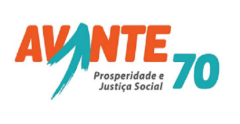 